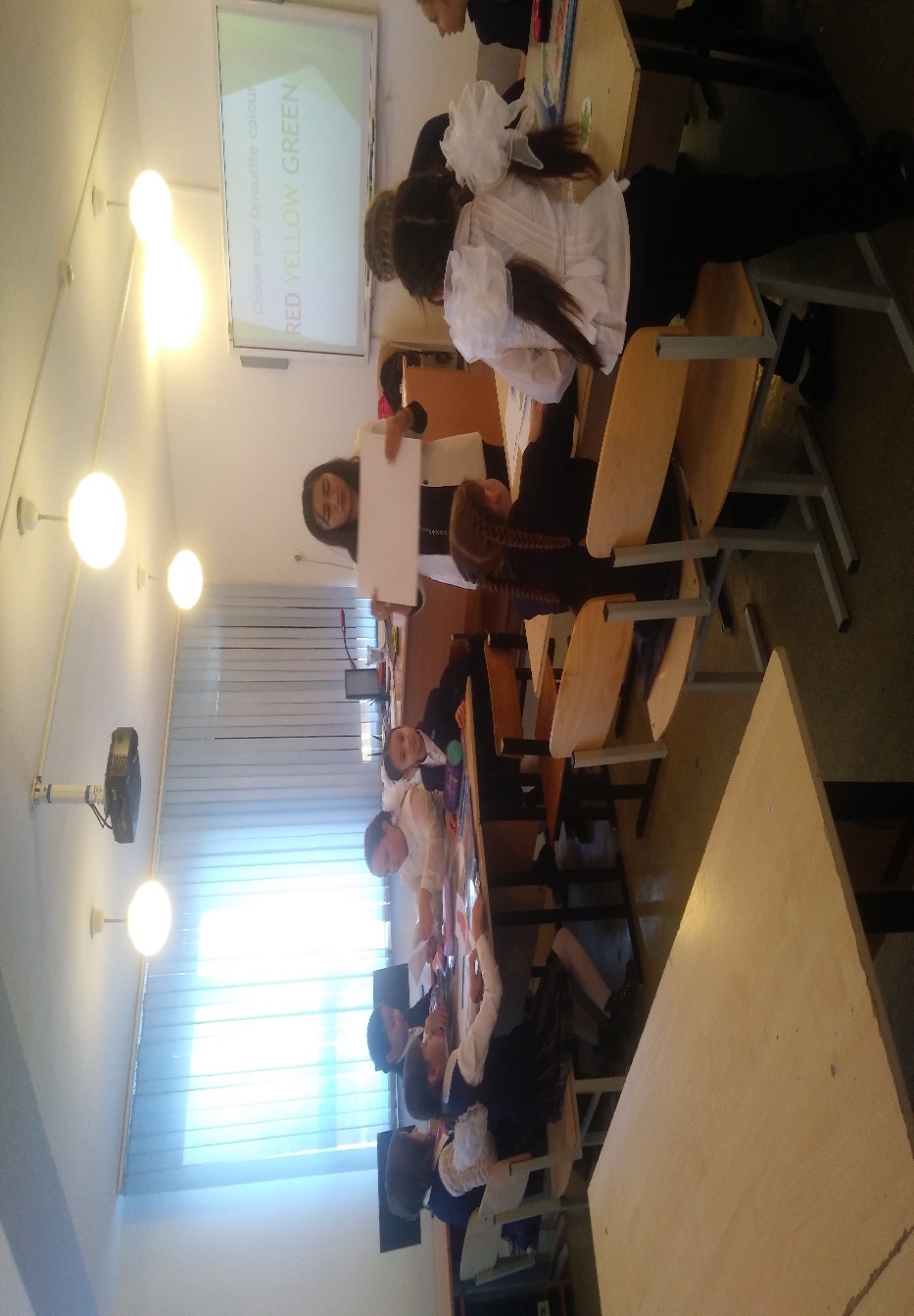 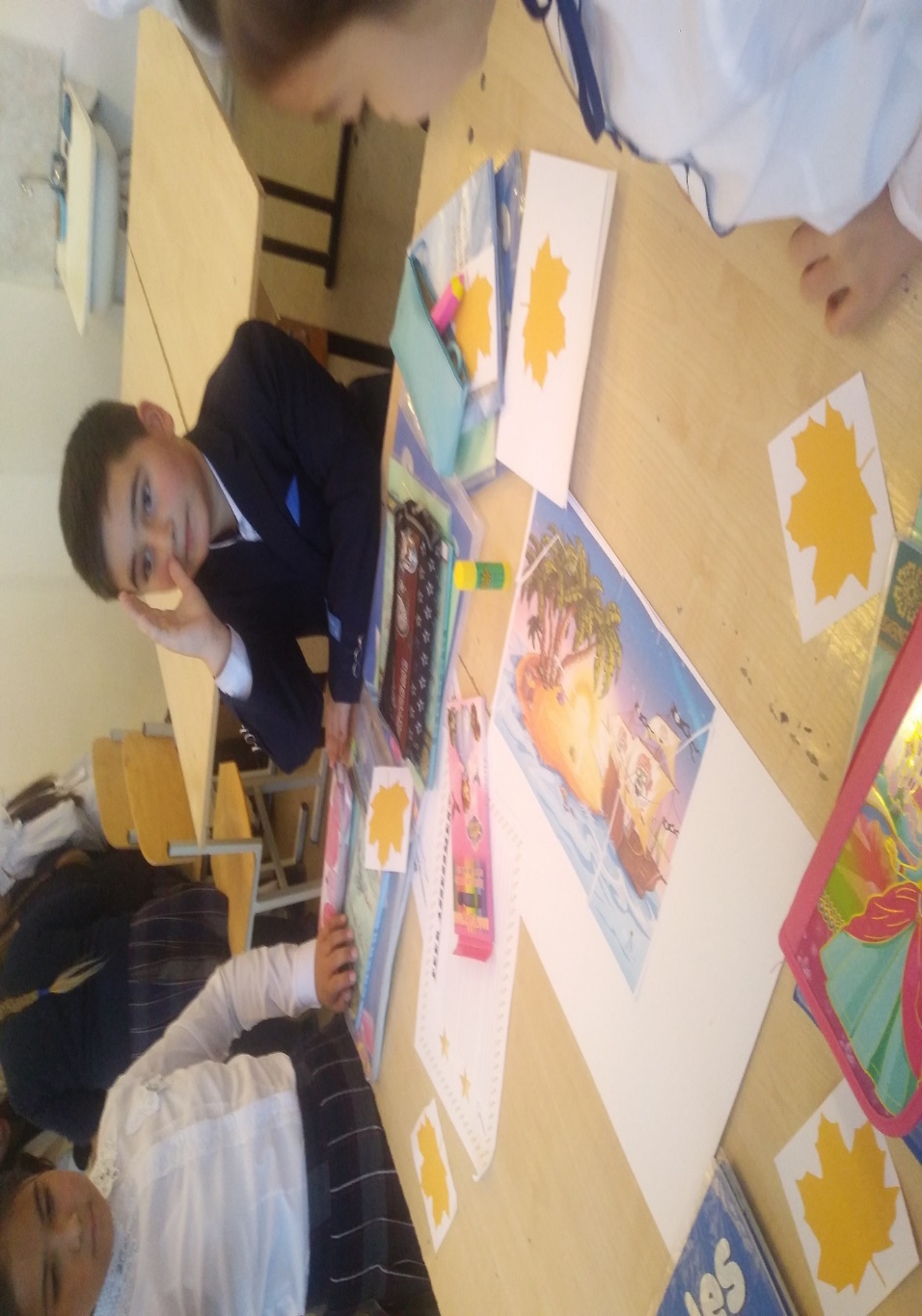 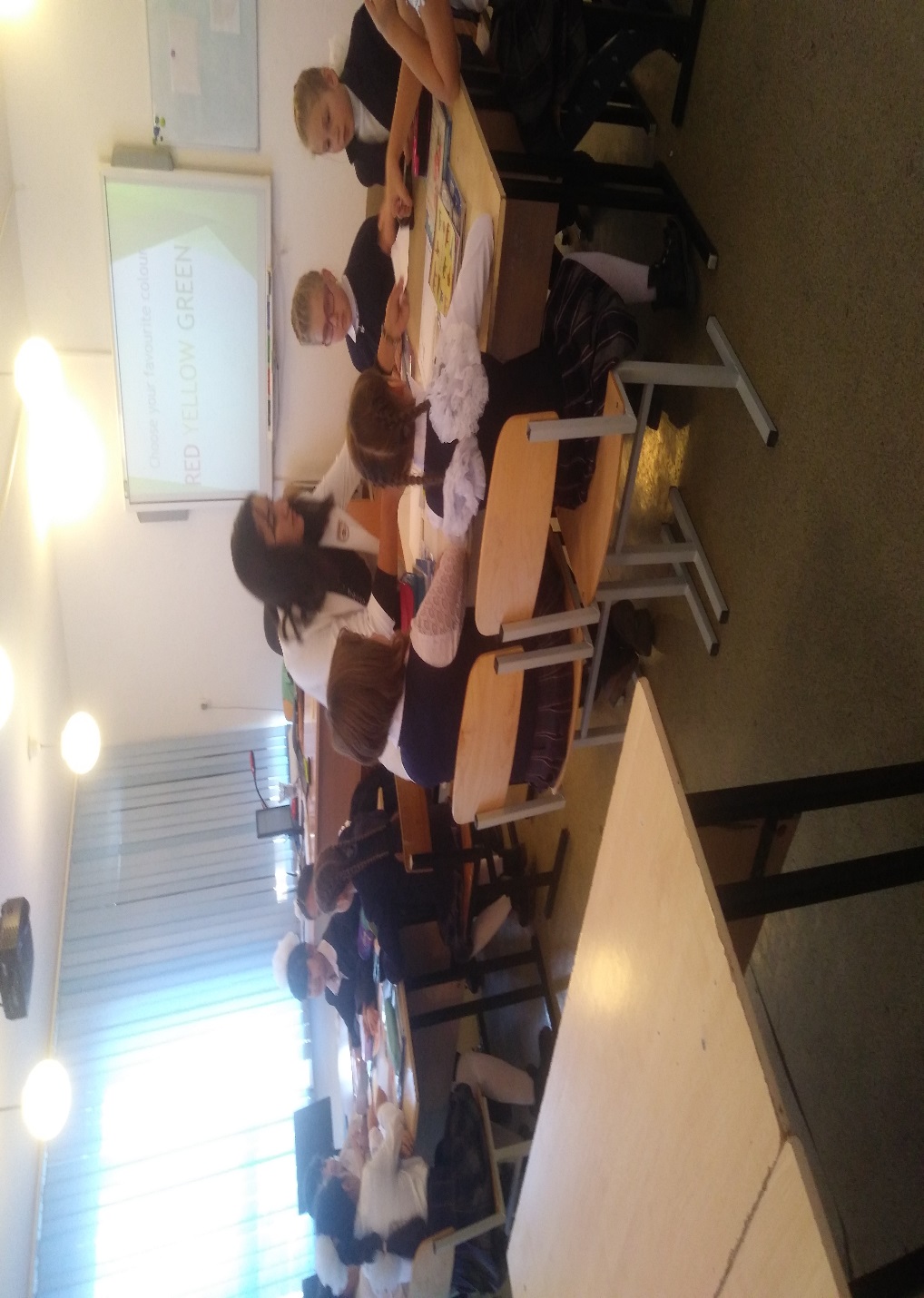 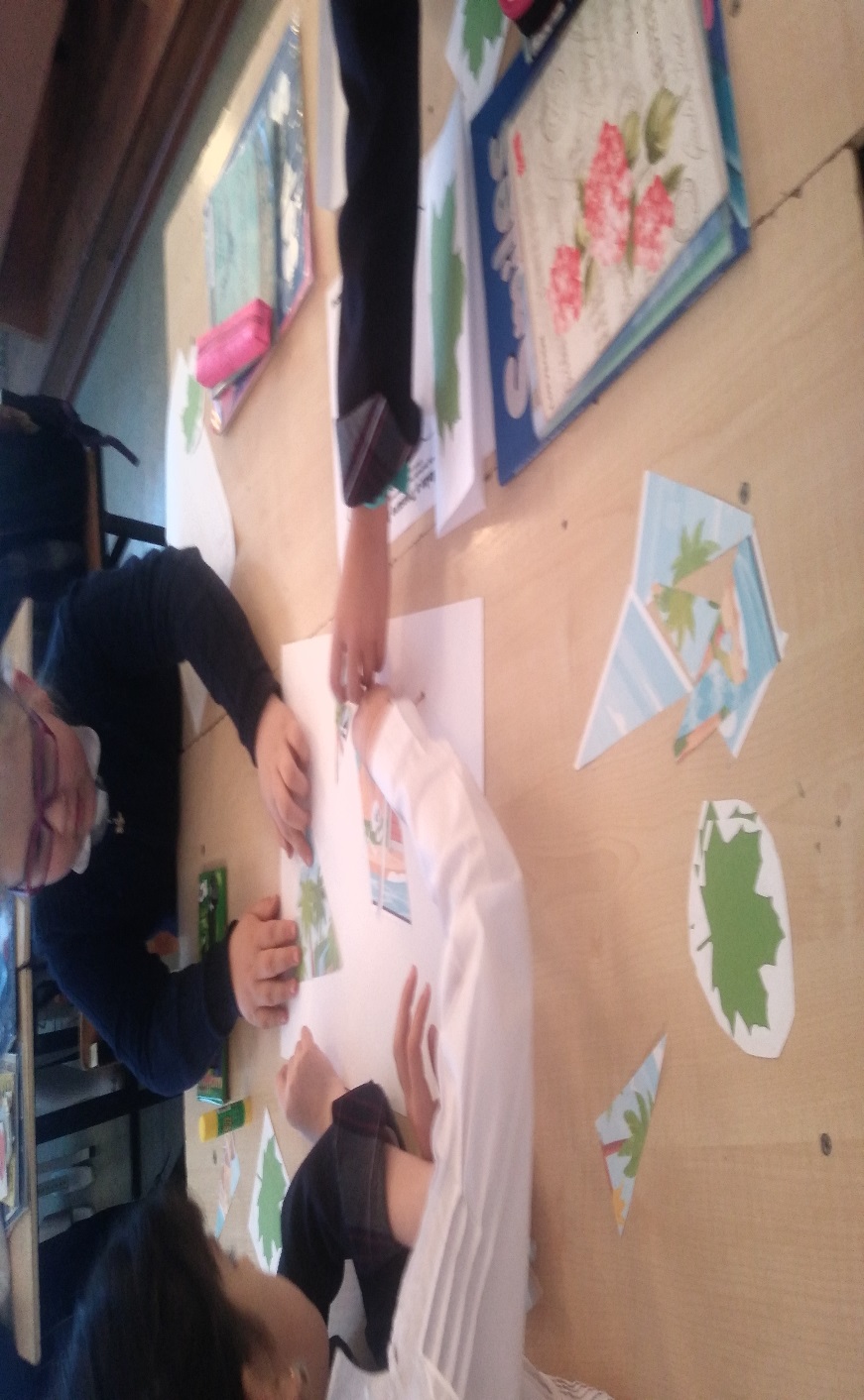 Module 3: Treasure and Heritage3. LESSON:Theme:  Treasure map.  NumbersModule 3: Treasure and Heritage3. LESSON:Theme:  Treasure map.  NumbersSchool: 18School: 18School: 18Date:12.11.2019Date:12.11.2019Teacher’s name: Akramkhodzhaeva R.ZTeacher’s name: Akramkhodzhaeva R.ZTeacher’s name: Akramkhodzhaeva R.ZCLASS: 4 «V»CLASS: 4 «V»Number present:15absent:absent:Learning objectives(s) that this lesson is contributing to4.3.3.1 recognise basic opinions in short, simple texts on an increasing range of general range of general and some curricular topics;4.4.1.1 plan, write and check sentences with support on a range of basic personal, general and some curricular topics;4.5.2.1 use ordinal numbers 1 – 100 and cardinal numbers 1 – 1000 4.3.3.1 recognise basic opinions in short, simple texts on an increasing range of general range of general and some curricular topics;4.4.1.1 plan, write and check sentences with support on a range of basic personal, general and some curricular topics;4.5.2.1 use ordinal numbers 1 – 100 and cardinal numbers 1 – 1000 4.3.3.1 recognise basic opinions in short, simple texts on an increasing range of general range of general and some curricular topics;4.4.1.1 plan, write and check sentences with support on a range of basic personal, general and some curricular topics;4.5.2.1 use ordinal numbers 1 – 100 and cardinal numbers 1 – 1000 4.3.3.1 recognise basic opinions in short, simple texts on an increasing range of general range of general and some curricular topics;4.4.1.1 plan, write and check sentences with support on a range of basic personal, general and some curricular topics;4.5.2.1 use ordinal numbers 1 – 100 and cardinal numbers 1 – 1000 Lesson objectivesAll learners will be able to: use cardinal numbers 1 – 1000 and ordinal numbers 1 – 100; answer the questions about what they can see in the pictures.All learners will be able to: use cardinal numbers 1 – 1000 and ordinal numbers 1 – 100; answer the questions about what they can see in the pictures.All learners will be able to: use cardinal numbers 1 – 1000 and ordinal numbers 1 – 100; answer the questions about what they can see in the pictures.All learners will be able to: use cardinal numbers 1 – 1000 and ordinal numbers 1 – 100; answer the questions about what they can see in the pictures.Lesson objectivesMost learners will be able to: use cardinal numbers 1 – 1000 and ordinal numbers 1 – 100; answer the questions about what they can see in the pictures; make aMost learners will be able to: use cardinal numbers 1 – 1000 and ordinal numbers 1 – 100; answer the questions about what they can see in the pictures; make aMost learners will be able to: use cardinal numbers 1 – 1000 and ordinal numbers 1 – 100; answer the questions about what they can see in the pictures; make aMost learners will be able to: use cardinal numbers 1 – 1000 and ordinal numbers 1 – 100; answer the questions about what they can see in the pictures; make aLesson objectivesSome learners will be able to: use cardinal numbers 1 – 1000 and ordinal numbers 1 – 100; answer the questions about what they can see in the pictures ; act out the storySome learners will be able to: use cardinal numbers 1 – 1000 and ordinal numbers 1 – 100; answer the questions about what they can see in the pictures ; act out the storySome learners will be able to: use cardinal numbers 1 – 1000 and ordinal numbers 1 – 100; answer the questions about what they can see in the pictures ; act out the storySome learners will be able to: use cardinal numbers 1 – 1000 and ordinal numbers 1 – 100; answer the questions about what they can see in the pictures ; act out the storyAssessment criteriaTo develop creative thinking/ imagination, listening and speaking  skills To develop creative thinking/ imagination, listening and speaking  skills To develop creative thinking/ imagination, listening and speaking  skills To develop creative thinking/ imagination, listening and speaking  skills Language focusLanguage in use: Where is the treasure?Language in use: Where is the treasure?Language in use: Where is the treasure?Language in use: Where is the treasure?Target vocabularyNumbers from 1 to 1000 and colours Numbers from 1 to 1000 and colours Numbers from 1 to 1000 and colours Numbers from 1 to 1000 and colours Cross - curricularlinksMathematic and drawingMathematic and drawingMathematic and drawingMathematic and drawingPlanPlanPlanPlanPlanPlanned timingsPlanned activities (replace the notes below with your planned activities)Planned activities (replace the notes below with your planned activities)Planned activities (replace the notes below with your planned activities)TimeGreetingGood afternoon, dear friends !How are you?What is the weather like today?Do you like this kind of the weather ?Good afternoon, dear friends !How are you?What is the weather like today?Do you like this kind of the weather ?Good afternoon, dear friends !How are you?What is the weather like today?Do you like this kind of the weather ?1 minWarm up activityIt`s time to think
It`s time to speak
It`s time to show
Ready steady GO!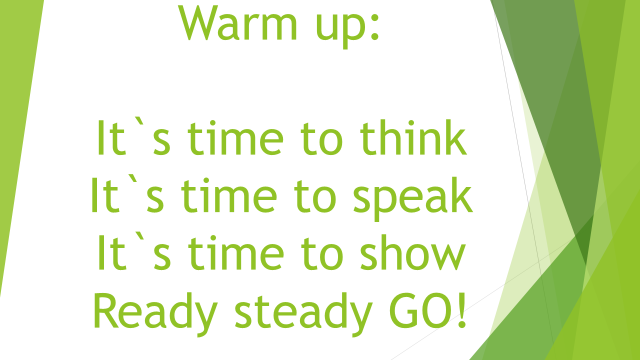 It`s time to think
It`s time to speak
It`s time to show
Ready steady GO!It`s time to think
It`s time to speak
It`s time to show
Ready steady GO!2 minDivide into groupsAll pupils one by one stand up come to the teacher`s table  and choose coloured leaves  then take their seats according to the  chosen colours.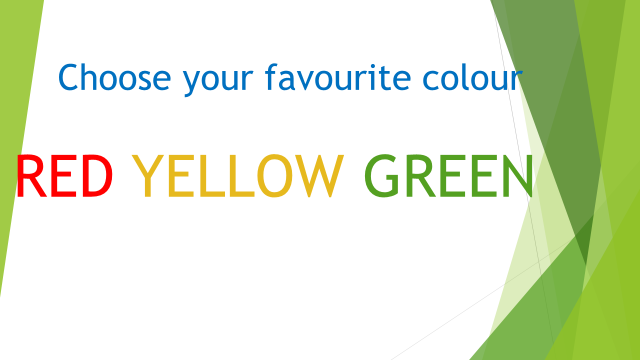 All pupils one by one stand up come to the teacher`s table  and choose coloured leaves  then take their seats according to the  chosen colours.All pupils one by one stand up come to the teacher`s table  and choose coloured leaves  then take their seats according to the  chosen colours.4 minutesGuessing the  theme of the lessonAfter taking a place pupils find big envelopers with picture puzzles on their`s desks. They open it and make a puzzle.Then  guess the theme of the lesson.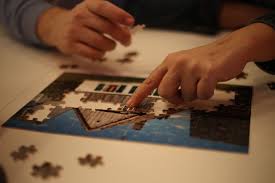 After taking a place pupils find big envelopers with picture puzzles on their`s desks. They open it and make a puzzle.Then  guess the theme of the lesson.After taking a place pupils find big envelopers with picture puzzles on their`s desks. They open it and make a puzzle.Then  guess the theme of the lesson.5 minNames of the groupsPupils make names of their groups with papers. Draw a symbol of their group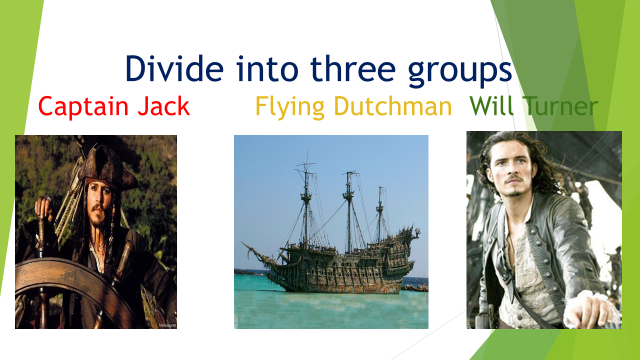 Pupils make names of their groups with papers. Draw a symbol of their groupPupils make names of their groups with papers. Draw a symbol of their group5 minTreasure mapPupils create their own map of treasure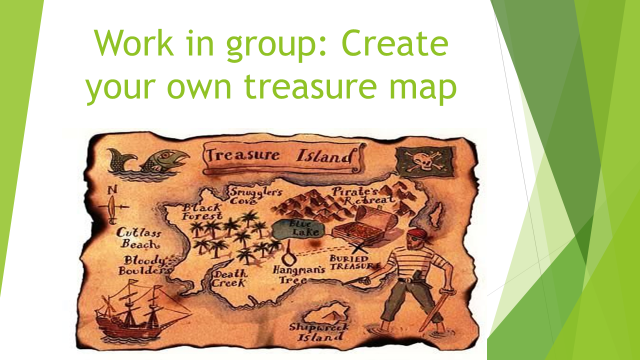 Pupils create their own map of treasurePupils create their own map of treasure5 minAssessment Groups assess map by themselves then another group assess them. Then fill assessment list two stars and one wish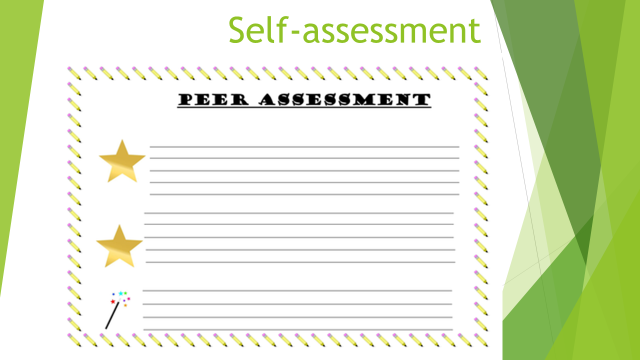 Groups assess map by themselves then another group assess them. Then fill assessment list two stars and one wishGroups assess map by themselves then another group assess them. Then fill assessment list two stars and one wish4 minPhysical minutePupils do physical exercises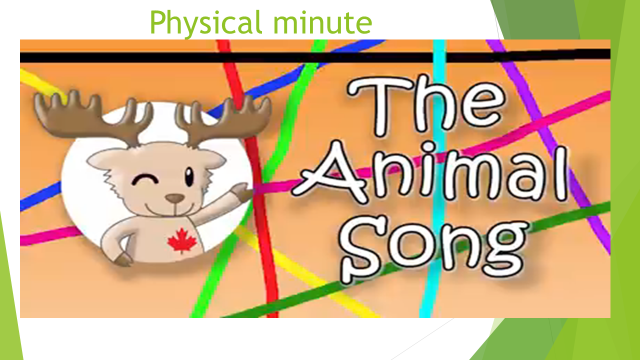 Pupils do physical exercisesPupils do physical exercises2 minPracticeGroups do sums, and get points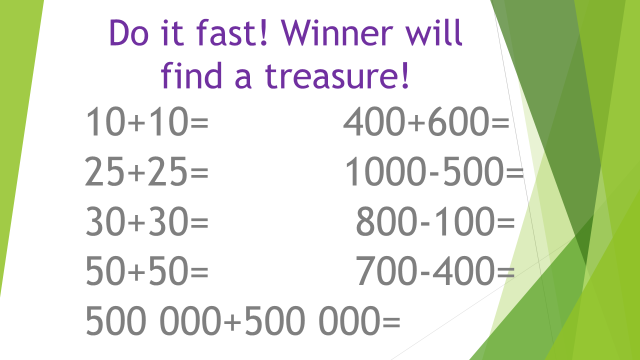 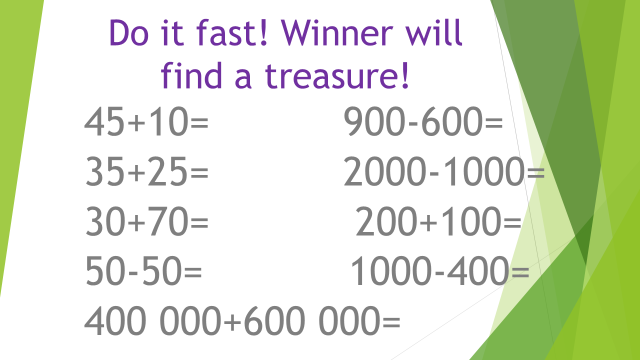 Groups do sums, and get pointsGroups do sums, and get points5 minEndAward the winner group. Give sweets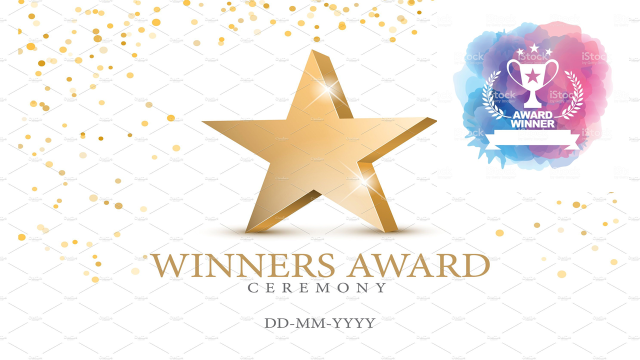 Award the winner group. Give sweetsAward the winner group. Give sweets2 minAssessmentBlob Tree Draw a man where you feel yourself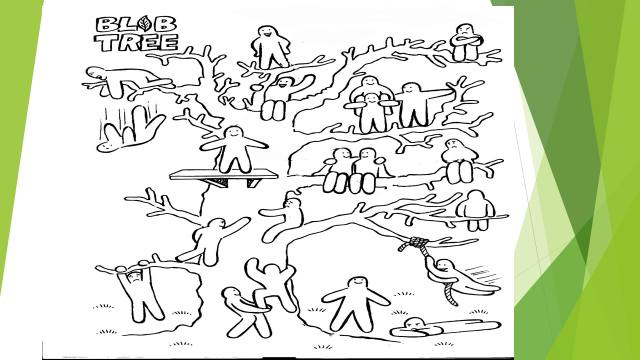 Blob Tree Draw a man where you feel yourselfBlob Tree Draw a man where you feel yourself5 minAdditional informationAdditional informationAdditional informationDifferentiation – how do you plan to give more support? How do you plan to challenge the more able learners?Assessment – how are you planning to check learners’ learning?Cross-curricular links Health and safety check ICT linksValues linksReflectionWere the lesson objectives/learning objectives realistic?Did I stick to timings?What changes did I make from my plan and why?Use the space below to reflect on your lesson. Answer the most relevant questions from the box on the left about your lessonUse the space below to reflect on your lesson. Answer the most relevant questions from the box on the left about your lesson